DISTANČNÍ VÝUKA KVĚTEN 2021TŘÍDA:                      PLAVČÍCI                                   NÁMOŘNÍCI                                   KAPITÁNIČASOVÉ OBDOBÍ:   3. – 7.5. 2021TÉMA:                         SVÁTEK MATEKCÍL:                        Prohlubovat citové vztahy v rodině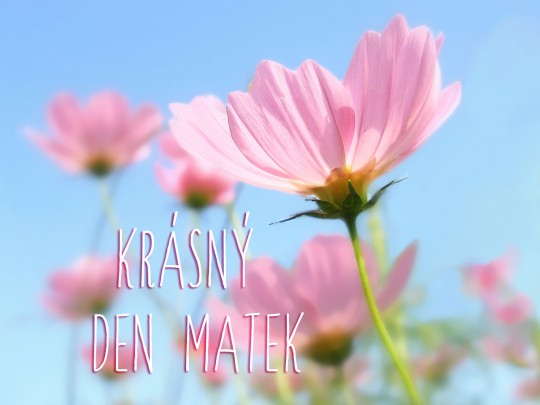 Druhou neděli v květnu se slaví Den matek.Obvykle se maminkám dávají kytičky, přáníčka, nebo pro ně vyrábíme drobné dárky, abychom jim dokázaly, jak jsou pro nás důležité. ❤ LABYRINT 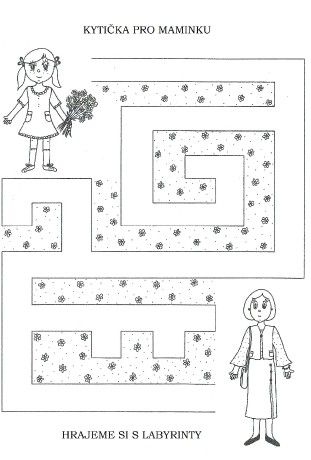 HÁDANKYKDO JE TO?Vaří, pere, žehlí, šije, koupe děti, hrnky myje,odpovídá na otázky, dává pusy z velké lásky. (Kdo je to? Maminka)Řídí auto, kdeco spraví. Co ho baví? Fotbal, zprávy.Když se vrací po práci, je pro každou legraci.(Kdo je to? Tatínek)ČINNOSTI PRO DĚTI- cviky, které napodobují činnost maminky (vaří, žehlí, vysává, myje nádobí,…)POHÁDKY K TÉMATUPožárník Sam - Den Matek- zde https://www.youtube.com/watch?v=82BKzA5cbMgLEGO Friends - Jedinečný den – zde https://www.youtube.com/watch?v=1WmmyfjvznUBÁSNIČKA - Tvůj velký den, mamiDneska máš, maminko,
svůj velký den,
jsem pořád to miminko,
co má oči pro tebe jen.
Všechno nejlepší!DO RÁMEČKU NAKRESLI SVOJI RODINU 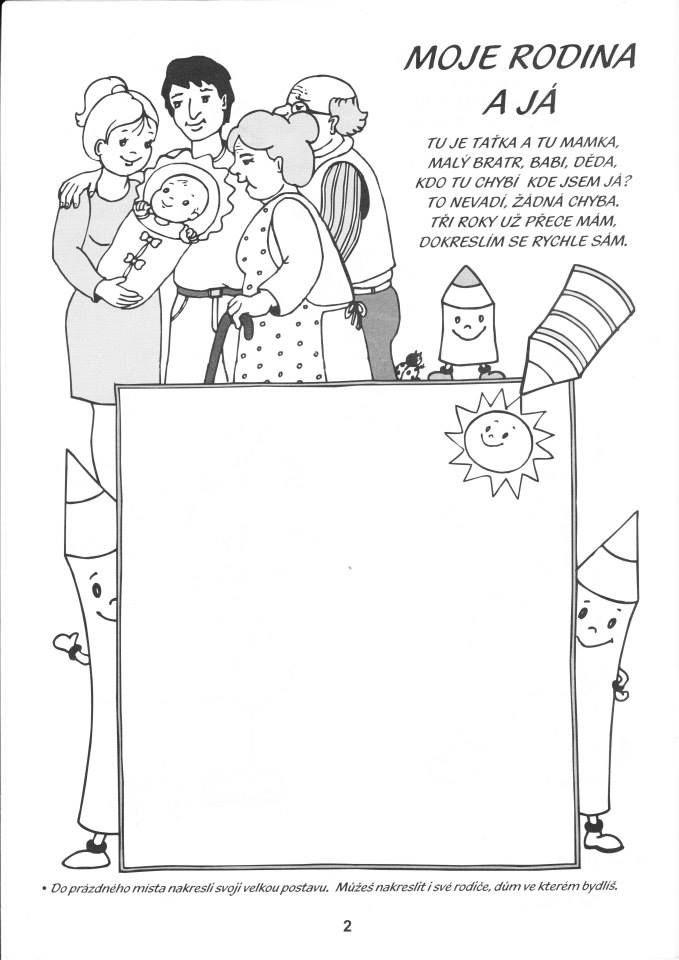 GRAFOMOTORIKA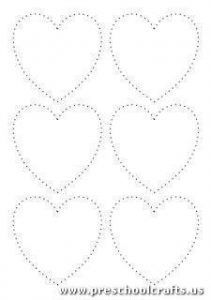 Inspirace pro tvoření s dětmi – zde https://www.hamanek.cz/zabava-a-souteze/tipy-a-inspirace/tvoreni-s-detmi-prani-pro-maminku-ke-dni-matek/Chuťovky, které potěší každou maminku!https://prozeny.blesk.cz/clanek/pro-zeny-recepty/196847/snadne-recepty-ktere-zvladnou-i-deti-prekvapte-maminky-v-jejich-velky-den.html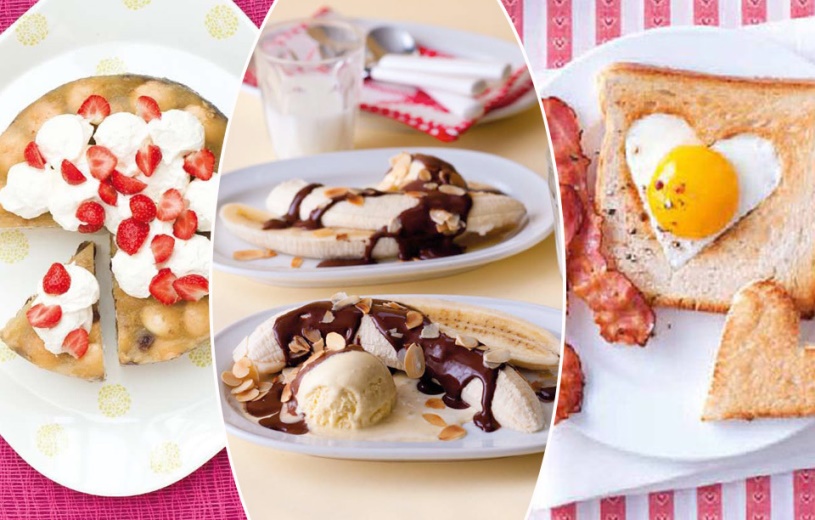 Omalovánky pro dětizde - https://www.predskolaci.cz/den-matek/6372zde - http://www.supercoloring.com/cs/omalovanky/people/rodina